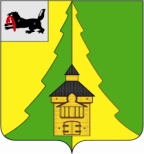 Российская Федерация	Иркутская область	Нижнеилимский муниципальный район	АДМИНИСТРАЦИЯ	                                              ПОСТАНОВЛЕНИЕ    От 31.05.2019 г.№597г. Железногорск-Илимский«О внесении изменений в постановление  администрации Нижнеилимского муниципального района  от 04.04.2019 года № 347 «О внесении изменений в муниципальную программу «Реализация полномочий в области социальной политики» на 2018-2023 годы, утвержденную постановлением администрации  Нижнеилимского муниципального района от 01.09.2017 года  № 616» и утверждении ее в  новой редакции»» В соответствии с Бюджетным Кодексом Российской Федерации, Федеральным законом от 06.10.2003 г. № 131-ФЗ «Об общих принципах организации местного самоуправления в Российской Федерации», постановлением администрации Нижнеилимского муниципального района от 23.10.2013 г. № 1728 «Об утверждении разработки, реализации и оценки эффективности реализации муниципальных программ администрации Нижнеилимского муниципального района», постановлением администрации Нижнеилимского муниципального района от 04.07.2017 г. № 467 «Об утверждении Перечня муниципальных программ администрации Нижнеилимского муниципального района», руководствуясь Уставом муниципального образования «Нижнеилимский район», администрация Нижнеилимского муниципального районаПОСТАНОВЛЯЕТ:Внести следующие изменения в постановление  администрации Нижнеилимского муниципального района  от 04.04.2019 года № 347 «О внесении изменений в муниципальную программу «Реализация полномочий в области социальной политики» на 2018-2023 годы, утвержденную постановлением администрации  Нижнеилимского муниципального района от 01.09.2017 года  № 616» и утверждении ее в  новой редакции»»: Пункт 9 Главы 1 «Паспорт муниципальной программы» читать в следующей редакции: Пункт 9 Главы 6  «Социальное обеспечение» читать в следующей редакции: Пункт 9 Главы 8 «Об отдельных вопросах здравоохранения в Нижнеилимском районе по созданию условий в целях оказания медицинской помощи населению на территории Нижнеилимского муниципального района» читать в следующей редакции:    2. Приложения 2,4 к муниципальной программе «Реализация полномочий в области социальной политики на 2018-2023 годы» настоящего постановления  читать в редакции (Приложение № 1,2) к настоящему постановлению:   3. Настоящее постановление подлежит официальному опубликованию в периодическом издании «Вестник Думы и администрации Нижнеилимского муниципального района» и размещению на официальном информационном сайте МО «Нижнеилимский район».   4. Контроль за  исполнением настоящего постановления возложить на заместителя мэра района по социальной политике Т.К.Пирогову.    И.о. мэра  района                                                     В.В.ЦвейгартРассылка: в дело-2, ФУ, ОСЭР,  Козак Г.П., Пироговой Т.К., ДО, ОГБУЗ «ЖРБ».Невзорова Д.В., 302069. Объем и источники финансирования муниципальной подпрограммыФинансирование муниципальной программы осуществляется за счет средств налоговых и неналоговых доходов бюджета района.Общий объем финансирования муниципальной программы составил 109 836,5 тыс. рублей, в том числе по годам:а) 2018 год – 17 711,8 тыс. рублей;б) 2019 год – 27 723,9 тыс. рублей;в) 2020 год –  23 321,9 тыс. рублей;г) 2021 год –  23 315,9 тыс. рублей;д) 2022 год –  8 759,0 тыс. рублей;е) 2023 год –  9 004,0 тыс. рублей.По подпрограмме 1 «Муниципальная пенсия» -  финансирование осуществляется  за счет налоговых и неналоговых доходов бюджета района 41 829,5 тыс. рублей, в том числе по годам:а) 2018 год – 6461,5 тыс. рублей;б) 2019 год – 6775,0 тыс. рублей;в) 2020 год – 6775,0 тыс. рублей;г) 2021 год – 6775,0 тыс. рублей;д) 2022 год – 7 374,0 тыс. рублей;е) 2023 год – 7 669,0 тыс. рублей.По подпрограмме 2 «Социальное обеспечение» -финансирование осуществляется  за счет налоговых и неналоговых доходов бюджета района и межбюджетных трансфертов из областного бюджета 65 214,5 тыс. рублей, в том числе по годам:а) 2018 год – 10 950,3 тыс. рублей;б) 2019 год – 19 406,4 тыс. рублей;в) 2020 год – 16 431,9 тыс. рублей;г) 2021 год – 16 425,9 тыс. рублей;д) 2022 год – 1 000,0 тыс. рублей;е) 2023 год – 1 000,0 тыс. рублей.По подпрограмме 3  «Доступная среда для инвалидов и других маломобильных групп населения в Нижнеилимском районе» - финансирование осуществляется  за счет налоговых и неналоговых доходов бюджета района 770,0 тыс. руб., в том числе по годам:а) 2018 год – 160,0 тыс. рублей;б) 2019 год – 160,0 тыс. рублей;в) 2020 год – 0,0 тыс. рублей;г) 2021 год – 0,0 тыс. рублей;д) 2022 год – 250,0 тыс. рублей;е) 2023 год – 200,0 тыс. рублей;По подпрограмме 4 «Об отдельных вопросах здравоохранения в Нижнеилимском районе по созданию условий, в целях оказания медицинской помощи населению на территории Нижнеилимского муниципального района» - финансирование осуществляется  за счет налоговых и неналоговых доходов бюджета района 2 022,5 тыс. руб., в том числе по годам:а) 2018 год – 140,0 тыс. рублей;б) 2019 год – 1 382,5 тыс. рублей;в) 2020 год – 115,0 тыс. рублей;г) 2021 год – 115,0 тыс. рублей;д) 2022 год – 135,0 тыс. рублей;е) 2023 год – 135,0 тыс. рублей.9. Объем и источники финансирования подпрограммыПо подпрограмме 2 «Социальное обеспечение» -финансирование осуществляется  за счет налоговых и неналоговых доходов бюджета района и межбюджетных трансфертов из областного бюджета 65 214,5 тыс. рублей, в том числе по годам:а) 2018 год – 10 950,3 тыс. рублей;б) 2019 год – 19 406,4 тыс. рублей;в) 2020 год – 16 431,9 тыс. рублей;г) 2021 год – 16 425,9 тыс. рублей;д) 2022 год – 1 000,0 тыс. рублей;е) 2023 год – 1 000,0 тыс. рублей.9. Объем и источники финансирования подпрограммыПо подпрограмме 4 «Об отдельных вопросах здравоохранения в Нижнеилимском районе по созданию условий, в целях оказания медицинской помощи населению на территории Нижнеилимского муниципального района» - финансирование осуществляется  за счет налоговых и неналоговых доходов бюджета района 2 022,5 тыс. руб., в том числе по годам:а) 2018 год – 140,0 тыс. рублей;б) 2019 год – 1 382,5 тыс. рублей;в) 2020 год – 115,0 тыс. рублей;г) 2021 год – 115,0 тыс. рублей;д) 2022 год – 135,0 тыс. рублей;е) 2023 год – 135,0 тыс. рублей.Приложение № 1                                                к постановлению №597от 31.05.2019 г.                                                                                                                                                                                                                                                                                     Приложение 2 к муниципальной программе «Реализация полномочий в области социальной политики на 2018-2023 гг.»Приложение № 1                                                к постановлению №597от 31.05.2019 г.                                                                                                                                                                                                                                                                                     Приложение 2 к муниципальной программе «Реализация полномочий в области социальной политики на 2018-2023 гг.»Приложение № 1                                                к постановлению №597от 31.05.2019 г.                                                                                                                                                                                                                                                                                     Приложение 2 к муниципальной программе «Реализация полномочий в области социальной политики на 2018-2023 гг.»Система мероприятий подпрограммы 2 «Социальное обеспечение»
муниципальной программы «Реализация полномочий в области социальной политики на 2018 -2023 гг.»Система мероприятий подпрограммы 2 «Социальное обеспечение»
муниципальной программы «Реализация полномочий в области социальной политики на 2018 -2023 гг.»Система мероприятий подпрограммы 2 «Социальное обеспечение»
муниципальной программы «Реализация полномочий в области социальной политики на 2018 -2023 гг.»Система мероприятий подпрограммы 2 «Социальное обеспечение»
муниципальной программы «Реализация полномочий в области социальной политики на 2018 -2023 гг.»Система мероприятий подпрограммы 2 «Социальное обеспечение»
муниципальной программы «Реализация полномочий в области социальной политики на 2018 -2023 гг.»Система мероприятий подпрограммы 2 «Социальное обеспечение»
муниципальной программы «Реализация полномочий в области социальной политики на 2018 -2023 гг.»Система мероприятий подпрограммы 2 «Социальное обеспечение»
муниципальной программы «Реализация полномочий в области социальной политики на 2018 -2023 гг.»Система мероприятий подпрограммы 2 «Социальное обеспечение»
муниципальной программы «Реализация полномочий в области социальной политики на 2018 -2023 гг.»Система мероприятий подпрограммы 2 «Социальное обеспечение»
муниципальной программы «Реализация полномочий в области социальной политики на 2018 -2023 гг.»Система мероприятий подпрограммы 2 «Социальное обеспечение»
муниципальной программы «Реализация полномочий в области социальной политики на 2018 -2023 гг.»Система мероприятий подпрограммы 2 «Социальное обеспечение»
муниципальной программы «Реализация полномочий в области социальной политики на 2018 -2023 гг.»(тыс. руб.)№ п/пНаименование основного  мероприятия, мероприятияОтветственный исполнитель или соисполнитель (участники)Источник финансированияОбъем финансированияв том числе по годамв том числе по годамв том числе по годамв том числе по годамв том числе по годамв том числе по годам№ п/пНаименование основного  мероприятия, мероприятияОтветственный исполнитель или соисполнитель (участники)Источник финансированияОбъем финансирования2018 год2019 год2020 год2021 год2022 год2023 год12345678910111.Цель: 1. Поддержание уровня жизни общественным организациям и гражданам, оказавшихся в трудной жизненной ситуации; оказание социальной поддержки педагогическим работникам.Цель: 1. Поддержание уровня жизни общественным организациям и гражданам, оказавшихся в трудной жизненной ситуации; оказание социальной поддержки педагогическим работникам.Цель: 1. Поддержание уровня жизни общественным организациям и гражданам, оказавшихся в трудной жизненной ситуации; оказание социальной поддержки педагогическим работникам.Цель: 1. Поддержание уровня жизни общественным организациям и гражданам, оказавшихся в трудной жизненной ситуации; оказание социальной поддержки педагогическим работникам.Цель: 1. Поддержание уровня жизни общественным организациям и гражданам, оказавшихся в трудной жизненной ситуации; оказание социальной поддержки педагогическим работникам.Цель: 1. Поддержание уровня жизни общественным организациям и гражданам, оказавшихся в трудной жизненной ситуации; оказание социальной поддержки педагогическим работникам.Цель: 1. Поддержание уровня жизни общественным организациям и гражданам, оказавшихся в трудной жизненной ситуации; оказание социальной поддержки педагогическим работникам.Цель: 1. Поддержание уровня жизни общественным организациям и гражданам, оказавшихся в трудной жизненной ситуации; оказание социальной поддержки педагогическим работникам.Цель: 1. Поддержание уровня жизни общественным организациям и гражданам, оказавшихся в трудной жизненной ситуации; оказание социальной поддержки педагогическим работникам.Цель: 1. Поддержание уровня жизни общественным организациям и гражданам, оказавшихся в трудной жизненной ситуации; оказание социальной поддержки педагогическим работникам.1.1.Задача 1: Оказание социальной поддержки общественным организациямЗадача 1: Оказание социальной поддержки общественным организациямЗадача 1: Оказание социальной поддержки общественным организациямЗадача 1: Оказание социальной поддержки общественным организациямЗадача 1: Оказание социальной поддержки общественным организациямЗадача 1: Оказание социальной поддержки общественным организациямЗадача 1: Оказание социальной поддержки общественным организациямЗадача 1: Оказание социальной поддержки общественным организациямЗадача 1: Оказание социальной поддержки общественным организациямЗадача 1: Оказание социальной поддержки общественным организациям1.1.1Мероприятие 1: Содержание имущества, в том числе:Мероприятие 1: Содержание имущества, в том числе:Мероприятие 1: Содержание имущества, в том числе:Мероприятие 1: Содержание имущества, в том числе:Мероприятие 1: Содержание имущества, в том числе:Мероприятие 1: Содержание имущества, в том числе:Мероприятие 1: Содержание имущества, в том числе:Мероприятие 1: Содержание имущества, в том числе:Мероприятие 1: Содержание имущества, в том числе:Мероприятие 1: Содержание имущества, в том числе:Коммунальные услугиКоммунальные услугиадминистрация Нижнеилимского муниципального районаБюджет МО "Нижнеилимский район"959,5149,5150,0150,0150,0180,0180,0Эксплуатационные работыЭксплуатационные работыадминистрация Нижнеилимского муниципального районаБюджет МО "Нижнеилимский район"100,00,00,00,00,050,050,0Услуги связи (почтовые расходы)Услуги связи (почтовые расходы)администрация Нижнеилимского муниципального районаБюджет МО "Нижнеилимский район"18,301,303,003,003,004,004,00Услуги связиУслуги связиадминистрация Нижнеилимского муниципального районаБюджет МО "Нижнеилимский район"18,00,00,00,00,09,09,0Итого по мероприятию 1:Итого по мероприятию 1:Итого по мероприятию 1:Итого по мероприятию 1:1 095,8150,8153,0153,0153,0243,0243,0Итого по задаче 1:Итого по задаче 1:Итого по задаче 1:Итого по задаче 1:1 095,8150,8153,0153,0153,0243,0243,01.2Задача 2: Повышение социальной активности граждан пожилого возраста и инвалидов, обеспечение их социально-психологической поддержки, путем проведения различных акций, праздничных мероприятий и поздравлений с юбилейными и памятными датами, проведение общественно значимых мероприятий, направленных на поддержание активной жизнедеятельностиЗадача 2: Повышение социальной активности граждан пожилого возраста и инвалидов, обеспечение их социально-психологической поддержки, путем проведения различных акций, праздничных мероприятий и поздравлений с юбилейными и памятными датами, проведение общественно значимых мероприятий, направленных на поддержание активной жизнедеятельностиЗадача 2: Повышение социальной активности граждан пожилого возраста и инвалидов, обеспечение их социально-психологической поддержки, путем проведения различных акций, праздничных мероприятий и поздравлений с юбилейными и памятными датами, проведение общественно значимых мероприятий, направленных на поддержание активной жизнедеятельностиЗадача 2: Повышение социальной активности граждан пожилого возраста и инвалидов, обеспечение их социально-психологической поддержки, путем проведения различных акций, праздничных мероприятий и поздравлений с юбилейными и памятными датами, проведение общественно значимых мероприятий, направленных на поддержание активной жизнедеятельностиЗадача 2: Повышение социальной активности граждан пожилого возраста и инвалидов, обеспечение их социально-психологической поддержки, путем проведения различных акций, праздничных мероприятий и поздравлений с юбилейными и памятными датами, проведение общественно значимых мероприятий, направленных на поддержание активной жизнедеятельностиЗадача 2: Повышение социальной активности граждан пожилого возраста и инвалидов, обеспечение их социально-психологической поддержки, путем проведения различных акций, праздничных мероприятий и поздравлений с юбилейными и памятными датами, проведение общественно значимых мероприятий, направленных на поддержание активной жизнедеятельностиЗадача 2: Повышение социальной активности граждан пожилого возраста и инвалидов, обеспечение их социально-психологической поддержки, путем проведения различных акций, праздничных мероприятий и поздравлений с юбилейными и памятными датами, проведение общественно значимых мероприятий, направленных на поддержание активной жизнедеятельностиЗадача 2: Повышение социальной активности граждан пожилого возраста и инвалидов, обеспечение их социально-психологической поддержки, путем проведения различных акций, праздничных мероприятий и поздравлений с юбилейными и памятными датами, проведение общественно значимых мероприятий, направленных на поддержание активной жизнедеятельностиЗадача 2: Повышение социальной активности граждан пожилого возраста и инвалидов, обеспечение их социально-психологической поддержки, путем проведения различных акций, праздничных мероприятий и поздравлений с юбилейными и памятными датами, проведение общественно значимых мероприятий, направленных на поддержание активной жизнедеятельностиЗадача 2: Повышение социальной активности граждан пожилого возраста и инвалидов, обеспечение их социально-психологической поддержки, путем проведения различных акций, праздничных мероприятий и поздравлений с юбилейными и памятными датами, проведение общественно значимых мероприятий, направленных на поддержание активной жизнедеятельности1.2.1Мероприятие 1: Мероприятия в области социальной политикиМероприятие 1: Мероприятия в области социальной политикиМероприятие 1: Мероприятия в области социальной политикиМероприятие 1: Мероприятия в области социальной политикиМероприятие 1: Мероприятия в области социальной политикиМероприятие 1: Мероприятия в области социальной политикиМероприятие 1: Мероприятия в области социальной политикиМероприятие 1: Мероприятия в области социальной политикиМероприятие 1: Мероприятия в области социальной политикиМероприятие 1: Мероприятия в области социальной политикиТранспортные расходыТранспортные расходыадминистрация Нижнеилимского муниципального районаБюджет МО "Нижнеилимский район"0,00,00,00,00,00,00,0Прочие услугиПрочие услугиадминистрация Нижнеилимского муниципального районаБюджет МО "Нижнеилимский район"260,052,030,030,030,059,059,0Прочие расходыПрочие расходыадминистрация Нижнеилимского муниципального районаБюджет МО "Нижнеилимский район"90,021,05,05,05,027,027,0Иные материальные запасыИные материальные запасыадминистрация Нижнеилимского муниципального районаБюджет МО "Нижнеилимский район"273,022,047,062,062,040,040,0Приобретение  подарочной  и поздравительной продукцииПриобретение  подарочной  и поздравительной продукцииадминистрация Нижнеилимского муниципального районаБюджет МО "Нижнеилимский район"3 107,7587,7496,0481,0481,0531,0531,0ПодпискаПодпискаадминистрация Нижнеилимского муниципального районаБюджет МО "Нижнеилимский район"42,012,010,010,010,00,00,0Итого по мероприятию 1:Итого по мероприятию 1:Итого по мероприятию 1:Итого по мероприятию 1:3 730,7694,7588,0588,0588,0657,0657,0Итого по задаче 2:Итого по задаче 2:Итого по задаче 2:Итого по задаче 2:3 730,7694,7588,0588,0588,0657,0657,01.3Задача 3: Оказание адресной социальной помощи гражданам,  попавшим в трудную жизненную ситуацию и оказание социальной поддержки педагогическим работникам.Задача 3: Оказание адресной социальной помощи гражданам,  попавшим в трудную жизненную ситуацию и оказание социальной поддержки педагогическим работникам.Задача 3: Оказание адресной социальной помощи гражданам,  попавшим в трудную жизненную ситуацию и оказание социальной поддержки педагогическим работникам.Задача 3: Оказание адресной социальной помощи гражданам,  попавшим в трудную жизненную ситуацию и оказание социальной поддержки педагогическим работникам.Задача 3: Оказание адресной социальной помощи гражданам,  попавшим в трудную жизненную ситуацию и оказание социальной поддержки педагогическим работникам.Задача 3: Оказание адресной социальной помощи гражданам,  попавшим в трудную жизненную ситуацию и оказание социальной поддержки педагогическим работникам.Задача 3: Оказание адресной социальной помощи гражданам,  попавшим в трудную жизненную ситуацию и оказание социальной поддержки педагогическим работникам.Задача 3: Оказание адресной социальной помощи гражданам,  попавшим в трудную жизненную ситуацию и оказание социальной поддержки педагогическим работникам.Задача 3: Оказание адресной социальной помощи гражданам,  попавшим в трудную жизненную ситуацию и оказание социальной поддержки педагогическим работникам.Задача 3: Оказание адресной социальной помощи гражданам,  попавшим в трудную жизненную ситуацию и оказание социальной поддержки педагогическим работникам.1.3.1Мероприятие 1 Социальная поддержка отдельных категорий гражданМероприятие 1 Социальная поддержка отдельных категорий гражданМероприятие 1 Социальная поддержка отдельных категорий гражданМероприятие 1 Социальная поддержка отдельных категорий гражданМероприятие 1 Социальная поддержка отдельных категорий гражданМероприятие 1 Социальная поддержка отдельных категорий гражданМероприятие 1 Социальная поддержка отдельных категорий гражданМероприятие 1 Социальная поддержка отдельных категорий гражданМероприятие 1 Социальная поддержка отдельных категорий гражданМероприятие 1 Социальная поддержка отдельных категорий гражданПособие по социальной помощи населениюПособие по социальной помощи населениюадминистрация Нижнеилимского муниципального района, МУ ДО администрации  Нижнеилимского муниципального районаБюджет МО "Нижнеилимский район"470,075,065,065,065,0100,0100,0Прочие безвозмездные поступленияПрочие безвозмездные поступленияадминистрация Нижнеилимского муниципального района, МУ ДО администрации  Нижнеилимского муниципального районаБюджет МО "Нижнеилимский район"42,012,012,012,06,00,00,0Социальная выплата на приобретение (строительство) жилья,приглашенным педагогическим работникамСоциальная выплата на приобретение (строительство) жилья,приглашенным педагогическим работникамадминистрация Нижнеилимского муниципального района, МУ ДО администрации  Нижнеилимского муниципального районаБюджет МО "Нижнеилимский район"100,00,0100,00,00,00,00,0Ежемесячная надбавка мэра  и подъемные молодым специалистам (педагогам)Ежемесячная надбавка мэра  и подъемные молодым специалистам (педагогам)администрация Нижнеилимского муниципального района, МУ ДО администрации  Нижнеилимского муниципального районаБюджет МО "Нижнеилимский район"2 874,50,02 874,50,00,00,00,0Итого по мероприятию 1:Итого по мероприятию 1:Итого по мероприятию 1:Итого по мероприятию 1:3 486,587,03 051,577,071,0100,0100,0Итого по задаче 3:Итого по задаче 3:Итого по задаче 3:Итого по задаче 3:3 486,587,03 051,577,071,0100,0100,01.4Задача 4: Приобретение продуктов питания  обучающимся в образовательных учрежднияхЗадача 4: Приобретение продуктов питания  обучающимся в образовательных учрежднияхЗадача 4: Приобретение продуктов питания  обучающимся в образовательных учрежднияхЗадача 4: Приобретение продуктов питания  обучающимся в образовательных учрежднияхЗадача 4: Приобретение продуктов питания  обучающимся в образовательных учрежднияхЗадача 4: Приобретение продуктов питания  обучающимся в образовательных учрежднияхЗадача 4: Приобретение продуктов питания  обучающимся в образовательных учрежднияхЗадача 4: Приобретение продуктов питания  обучающимся в образовательных учрежднияхЗадача 4: Приобретение продуктов питания  обучающимся в образовательных учрежднияхЗадача 4: Приобретение продуктов питания  обучающимся в образовательных учреждниях1.4.1Мероприятие 1: Социальная поддержка обучающимся в образовательных учрежднияхМероприятие 1: Социальная поддержка обучающимся в образовательных учрежднияхМероприятие 1: Социальная поддержка обучающимся в образовательных учрежднияхМероприятие 1: Социальная поддержка обучающимся в образовательных учрежднияхМероприятие 1: Социальная поддержка обучающимся в образовательных учрежднияхМероприятие 1: Социальная поддержка обучающимся в образовательных учрежднияхМероприятие 1: Социальная поддержка обучающимся в образовательных учрежднияхМероприятие 1: Социальная поддержка обучающимся в образовательных учрежднияхМероприятие 1: Социальная поддержка обучающимся в образовательных учрежднияхМероприятие 1: Социальная поддержка обучающимся в образовательных учрежднияхПриобретение продуктов питанияПриобретение продуктов питанияМУ ДО администрации  Нижнеилимского муниципального районаБюджет МО "Нижнеилимский район"6 091,01 246,01 615,01 615,01 615,00,00,0Приобретение продуктов питанияПриобретение продуктов питанияМУ ДО администрации  Нижнеилимского муниципального районаОбластной бюджет50 768,58 771,813 998,913 998,913 998,90,00,0Итого по мероприятию 1:Итого по мероприятию 1:Итого по мероприятию 1:Итого по мероприятию 1:56 859,510 017,815 613,915 613,915 613,90,00,0Итого по задаче 4:Итого по задаче 4:Итого по задаче 4:Итого по задаче 4:56 859,510 017,815 613,915 613,915 613,90,00,0Итого по задаче 1:2:3:Итого по задаче 1:2:3:Итого по задаче 1:2:3:Итого по задаче 1:2:3:8 313,0932,53 792,5818,0812,01 000,01 000,0ИТОГО ПО ПОДПРОГРАММЕ 2:ИТОГО ПО ПОДПРОГРАММЕ 2:ИТОГО ПО ПОДПРОГРАММЕ 2:65 214,510 950,319 406,416 431,916 425,91 000,01 000,0в том числе по источникам финансирования:в том числе по источникам финансирования:в том числе по источникам финансирования:Налоговые  и неналоговые доходы бюджета районаНалоговые  и неналоговые доходы бюджета районаНалоговые  и неналоговые доходы бюджета района14 434,02 166,55 407,52 433,02 427,01 000,01 000,0Межбюджетные трансферы из областного бюджета Межбюджетные трансферы из областного бюджета Межбюджетные трансферы из областного бюджета 50 768,58 771,813 998,913 998,913 998,90,00,0Прочие безвозмездные поступленияПрочие безвозмездные поступленияПрочие безвозмездные поступления42,012,012,012,06,00,00,0администрация Нижнеилимского муниципального района.администрация Нижнеилимского муниципального района.администрация Нижнеилимского муниципального района.12 819,02 166,53 792,52 433,02 427,01 000,01 000,0Муниципальное учреждение Департамент образования администрации Нижнеилимского муниципального района.Муниципальное учреждение Департамент образования администрации Нижнеилимского муниципального района.Муниципальное учреждение Департамент образования администрации Нижнеилимского муниципального района.56 859,510 017,815 613,915 613,915 613,90,00,0Приложение № 2                                                к постановлению №597от 31.05.2019 г.                                                                                                                                                                                                                                                                                     Приложение 4 к муниципальной программе «Реализация полномочий в области социальной политики на 2018-2023 гг.»Приложение № 2                                                к постановлению №597от 31.05.2019 г.                                                                                                                                                                                                                                                                                     Приложение 4 к муниципальной программе «Реализация полномочий в области социальной политики на 2018-2023 гг.»Приложение № 2                                                к постановлению №597от 31.05.2019 г.                                                                                                                                                                                                                                                                                     Приложение 4 к муниципальной программе «Реализация полномочий в области социальной политики на 2018-2023 гг.»Система мероприятий подпрограммы 4 "Об отдельных вопросах здравоохранения в Нижнеилимском районе по созданию условий, в целях оказания медицинской  помощи населению на территории Нижнеилимского муниципального района" на 2018-2023годыСистема мероприятий подпрограммы 4 "Об отдельных вопросах здравоохранения в Нижнеилимском районе по созданию условий, в целях оказания медицинской  помощи населению на территории Нижнеилимского муниципального района" на 2018-2023годыСистема мероприятий подпрограммы 4 "Об отдельных вопросах здравоохранения в Нижнеилимском районе по созданию условий, в целях оказания медицинской  помощи населению на территории Нижнеилимского муниципального района" на 2018-2023годыСистема мероприятий подпрограммы 4 "Об отдельных вопросах здравоохранения в Нижнеилимском районе по созданию условий, в целях оказания медицинской  помощи населению на территории Нижнеилимского муниципального района" на 2018-2023годыСистема мероприятий подпрограммы 4 "Об отдельных вопросах здравоохранения в Нижнеилимском районе по созданию условий, в целях оказания медицинской  помощи населению на территории Нижнеилимского муниципального района" на 2018-2023годыСистема мероприятий подпрограммы 4 "Об отдельных вопросах здравоохранения в Нижнеилимском районе по созданию условий, в целях оказания медицинской  помощи населению на территории Нижнеилимского муниципального района" на 2018-2023годыСистема мероприятий подпрограммы 4 "Об отдельных вопросах здравоохранения в Нижнеилимском районе по созданию условий, в целях оказания медицинской  помощи населению на территории Нижнеилимского муниципального района" на 2018-2023годыСистема мероприятий подпрограммы 4 "Об отдельных вопросах здравоохранения в Нижнеилимском районе по созданию условий, в целях оказания медицинской  помощи населению на территории Нижнеилимского муниципального района" на 2018-2023годыСистема мероприятий подпрограммы 4 "Об отдельных вопросах здравоохранения в Нижнеилимском районе по созданию условий, в целях оказания медицинской  помощи населению на территории Нижнеилимского муниципального района" на 2018-2023годыСистема мероприятий подпрограммы 4 "Об отдельных вопросах здравоохранения в Нижнеилимском районе по созданию условий, в целях оказания медицинской  помощи населению на территории Нижнеилимского муниципального района" на 2018-2023годыСистема мероприятий подпрограммы 4 "Об отдельных вопросах здравоохранения в Нижнеилимском районе по созданию условий, в целях оказания медицинской  помощи населению на территории Нижнеилимского муниципального района" на 2018-2023годы(тыс. руб.)№ п/пНаименование основного  мероприятия, мероприятияОтветственный исполнитель или соисполнитель (участники)Источник финансированияОбъем финансированияв том числе по годамв том числе по годамв том числе по годамв том числе по годамв том числе по годамв том числе по годам№ п/пНаименование основного  мероприятия, мероприятияОтветственный исполнитель или соисполнитель (участники)Источник финансированияОбъем финансирования2018 год2019 год2020 год2021 год2022 год2023 год12345678910111.Цель: Создание условий в целях оказания медицинской помощи населению на территории Нижнеилимского муниципального районаЦель: Создание условий в целях оказания медицинской помощи населению на территории Нижнеилимского муниципального районаЦель: Создание условий в целях оказания медицинской помощи населению на территории Нижнеилимского муниципального районаЦель: Создание условий в целях оказания медицинской помощи населению на территории Нижнеилимского муниципального районаЦель: Создание условий в целях оказания медицинской помощи населению на территории Нижнеилимского муниципального районаЦель: Создание условий в целях оказания медицинской помощи населению на территории Нижнеилимского муниципального районаЦель: Создание условий в целях оказания медицинской помощи населению на территории Нижнеилимского муниципального районаЦель: Создание условий в целях оказания медицинской помощи населению на территории Нижнеилимского муниципального районаЦель: Создание условий в целях оказания медицинской помощи населению на территории Нижнеилимского муниципального районаЦель: Создание условий в целях оказания медицинской помощи населению на территории Нижнеилимского муниципального района1.1Задача 1: Оказание социальной поддержки медицинским работникамЗадача 1: Оказание социальной поддержки медицинским работникамЗадача 1: Оказание социальной поддержки медицинским работникамЗадача 1: Оказание социальной поддержки медицинским работникамЗадача 1: Оказание социальной поддержки медицинским работникамЗадача 1: Оказание социальной поддержки медицинским работникамЗадача 1: Оказание социальной поддержки медицинским работникамЗадача 1: Оказание социальной поддержки медицинским работникамЗадача 1: Оказание социальной поддержки медицинским работникамЗадача 1: Оказание социальной поддержки медицинским работникам1.1.1Основное мероприятие 1: Выполнение функций органами местного самоуправления в области социальной политикиОсновное мероприятие 1: Выполнение функций органами местного самоуправления в области социальной политикиОсновное мероприятие 1: Выполнение функций органами местного самоуправления в области социальной политикиОсновное мероприятие 1: Выполнение функций органами местного самоуправления в области социальной политикиОсновное мероприятие 1: Выполнение функций органами местного самоуправления в области социальной политикиОсновное мероприятие 1: Выполнение функций органами местного самоуправления в области социальной политикиОсновное мероприятие 1: Выполнение функций органами местного самоуправления в области социальной политикиОсновное мероприятие 1: Выполнение функций органами местного самоуправления в области социальной политикиОсновное мероприятие 1: Выполнение функций органами местного самоуправления в области социальной политикиОсновное мероприятие 1: Выполнение функций органами местного самоуправления в области социальной политики1.1.1.1Предоставление специализированного жилья (количество) (при наличии свободного муниципального жилья)администрация Нижнеилимского муниципального районаБез финансированияБез финансирования0,00,01шт.1шт.1шт.1шт.1.1.1.2.Социальная выплата на приобретение (строительство) жилья,приглашенным медицинским работникамадминистрация Нижнеилимского муниципального районаБюджет МО "Нижнеилимский район"100,000,0100,00,00,00,00,01.1.1.3Выплата единовременного  подъемного пособия молодым специалистамадминистрация Нижнеилимского муниципального районаБюджет МО "Нижнеилимский район"1 857,5115,01 282,5115,0115,0115,0115,0Итого по задаче 1:Итого по задаче 1:Итого по задаче 1:1 957,5115,01 382,5115,0115,0115,0115,01.2Задача 2: Проведение районных конкурсов «Лучший по профессии» среди медицинских сестер и врачейЗадача 2: Проведение районных конкурсов «Лучший по профессии» среди медицинских сестер и врачейЗадача 2: Проведение районных конкурсов «Лучший по профессии» среди медицинских сестер и врачейЗадача 2: Проведение районных конкурсов «Лучший по профессии» среди медицинских сестер и врачейЗадача 2: Проведение районных конкурсов «Лучший по профессии» среди медицинских сестер и врачейЗадача 2: Проведение районных конкурсов «Лучший по профессии» среди медицинских сестер и врачейЗадача 2: Проведение районных конкурсов «Лучший по профессии» среди медицинских сестер и врачейЗадача 2: Проведение районных конкурсов «Лучший по профессии» среди медицинских сестер и врачейЗадача 2: Проведение районных конкурсов «Лучший по профессии» среди медицинских сестер и врачейЗадача 2: Проведение районных конкурсов «Лучший по профессии» среди медицинских сестер и врачей1.2.1Основное мероприятие 1: Выполнение функций органами местного самоуправления в области социальной политикиОсновное мероприятие 1: Выполнение функций органами местного самоуправления в области социальной политикиОсновное мероприятие 1: Выполнение функций органами местного самоуправления в области социальной политикиОсновное мероприятие 1: Выполнение функций органами местного самоуправления в области социальной политикиОсновное мероприятие 1: Выполнение функций органами местного самоуправления в области социальной политикиОсновное мероприятие 1: Выполнение функций органами местного самоуправления в области социальной политикиОсновное мероприятие 1: Выполнение функций органами местного самоуправления в области социальной политикиОсновное мероприятие 1: Выполнение функций органами местного самоуправления в области социальной политикиОсновное мероприятие 1: Выполнение функций органами местного самоуправления в области социальной политикиОсновное мероприятие 1: Выполнение функций органами местного самоуправления в области социальной политики1.2.1.1Участие врачей и медицинских сестер в районном конкурсе «Лучший медицинский работник по профессииадминистрация Нижнеилимского муниципального районаБюджет МО "Нижнеилимский район"50,010,00,00,00,020,020,0Итого по задаче 2:Итого по задаче 2:Итого по задаче 2:50,010,00,00,00,020,020,01.3Задача 3:  Проведение мероприятий здорового образа жизниЗадача 3:  Проведение мероприятий здорового образа жизниЗадача 3:  Проведение мероприятий здорового образа жизниЗадача 3:  Проведение мероприятий здорового образа жизниЗадача 3:  Проведение мероприятий здорового образа жизниЗадача 3:  Проведение мероприятий здорового образа жизниЗадача 3:  Проведение мероприятий здорового образа жизниЗадача 3:  Проведение мероприятий здорового образа жизниЗадача 3:  Проведение мероприятий здорового образа жизниЗадача 3:  Проведение мероприятий здорового образа жизни1.3.1Основное мероприятие 1: Выполнение функций органами местного самоуправления в области социальной политикиОсновное мероприятие 1: Выполнение функций органами местного самоуправления в области социальной политикиОсновное мероприятие 1: Выполнение функций органами местного самоуправления в области социальной политикиОсновное мероприятие 1: Выполнение функций органами местного самоуправления в области социальной политикиОсновное мероприятие 1: Выполнение функций органами местного самоуправления в области социальной политикиОсновное мероприятие 1: Выполнение функций органами местного самоуправления в области социальной политикиОсновное мероприятие 1: Выполнение функций органами местного самоуправления в области социальной политикиОсновное мероприятие 1: Выполнение функций органами местного самоуправления в области социальной политикиОсновное мероприятие 1: Выполнение функций органами местного самоуправления в области социальной политикиОсновное мероприятие 1: Выполнение функций органами местного самоуправления в области социальной политикиПроведение  санитарно-противоэпидемической комиссии Нижнеилимского муниципального района (количество мероприятий)администрация Нижнеилимского муниципального района, ОГБУЗ "Железногорская РБ"Без финансированияБез финансирования14,015,016,017,018,019,0Проведение координационного Совета по социально-значимым заболеваниям (количество мероприятий)администрация Нижнеилимского муниципального района, ОГБУЗ "Железногорская РБ"Без финансированияБез финансирования12,013,014,015,016,017,0Проведение общественных акций для широких масс населения по профилактике ВИЧ-инфекций (количество мероприятий)администрация Нижнеилимского муниципального района, ОГБУЗ "Железногорская РБ"Без финансированияБез финансирования1,02,00,02,02,03,0Проведение массовых мероприятий для подростков  и молодежи  по вопросам ВИЧ/СПИД администрация Нижнеилимского муниципального района, ОГБУЗ "Железногорская РБ"Бюджет МО "Нижнеилимский район"15,0015,00,00,00,00,00,0 Обнавление Интернет - сайта и обеспечение  работы телефона доверия по вопросам ВИЧ/СПИДадминистрация Нижнеилимского муниципального района, ОГБУЗ "Железногорская РБ"Без финансированияБез финансированияежегодноежегодноежегодноежегодноежегодноежегодноИтого по задаче 3:Итого по задаче 3:Итого по задаче 3:55,015,00,00,00,020,020,0Итого по подпрограмме 4:Итого по подпрограмме 4:Итого по подпрограмме 4:2 022,5140,01 382,5115,0115,0135,0135,0В то числе по источникам финансирования:В то числе по источникам финансирования:В то числе по источникам финансирования:Налоговые  и неналоговые доходы бюджета районаНалоговые  и неналоговые доходы бюджета районаНалоговые  и неналоговые доходы бюджета района2 022,5140,01 382,5115,0115,0135,0135,0в том числе по ответственным исполнителям и соисполнителям:в том числе по ответственным исполнителям и соисполнителям:в том числе по ответственным исполнителям и соисполнителям:администрация Нижнеилимского муниципального района.администрация Нижнеилимского муниципального района.администрация Нижнеилимского муниципального района.2 022,5140,01 382,5115,0115,0135,0135,0